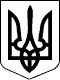                     34 СЕСІЯ ЩАСЛИВЦЕВСЬКОЇ СІЛЬСЬКОЇ РАДИ7 СКЛИКАННЯРІШЕННЯ31.03.2017р.                                          с. Щасливцеве                                    № 551Про надання дозволу на розробку Детального плану частини вулиці Сивашська, 14в межах села Генічеська Гірка Генічеського району, Херсонської областіНа підставі заяви гр. Курасова Олега Едуардовича щодо надання дозволу на розробку детального плану частини вулиці Сивашська, 14 в межах села Генічеська Гірка, керуючись статтею 12, статтею 39 Земельного кодексу України та статтею 26 Закону України «Про місцеве самоврядування в Україні», сесія Щасливцевської сільської радиВИРІШИЛА:1.Розробити детальний план частини вулиці Сивашська, 14 в межах села Генічеська Гірка, Генічеського району, Херсонської області.2.Замовником розроблення містобудівної документації зазначеної в п.1 цього рішення визначити Виконавчий комітет Щасливцевської сільської ради.3.Доручити Замовнику організацію розробки детального плану території зазначеної в п. 1 цього рішення4.Фінансування розроблення містобудівної документації зазначеної в п. 1 цього рішення визначити з інших джерел.5.Контроль за виконанням рішення покласти на комісію з питань регулювання земельних відносин та охорони навколишнього середовища.Сільський голова								В. О. Плохушко